Всего допущено _____________________________________________        Врач _____________________________________________Я, нижеподписавшийся _________________________________________ подтверждаю, что все лица, включенные в заявку,                                                                    Руководитель командывсем данным и имеют право участвовать в соревнованиях.Дата _______________                                      Подпись  _______________  М.П.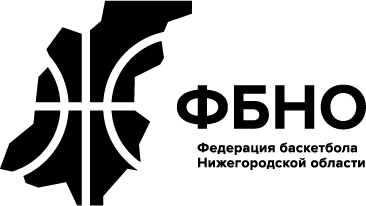 ЗАЯВКАна участие в Чемпионате Нижегородской области по баскетболу 3х3(«Стритбол Горький 3х3»)среди мужских и женских команд сезона 2022/23гг.от команды _______________________________, город __________________________№ФИОДата рожденияРазрядРостВесСсылка на профиль игрока в системе play.fiba3х3  Подпись игрокаДопуск врачаПодпись врача